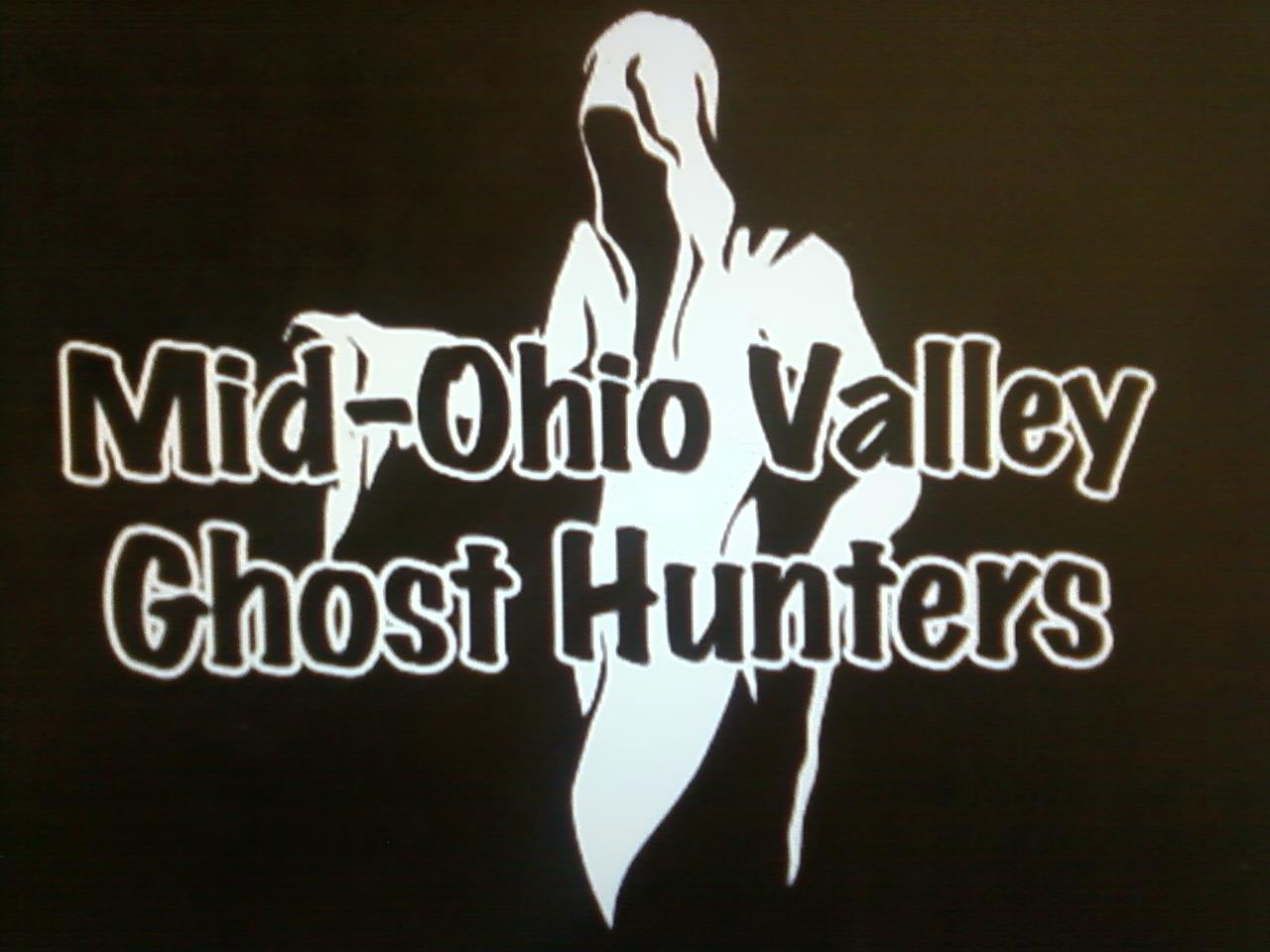 May’s monthly meeting reviewAt May’s meeting we had a large attendance of 28 people.Our meeting consisted of discussing upcoming investigations.  We also discussed our most current past investigations and some of the experiences and EVPs that we caught on those investigations.The main program for the evening was by Bill Sargant, he presented information on the different types of cameras used in ghost hunting.  He also shared some of the photos that he has captured at many of our investigations.We announced that we will be discussing protection during ghost hunting and options of protection.To end the meeting we had an open discussion and answered any questions.HELP WANTED – Do you have something you would like to see in our newsletter?  I would love to keep the newsletter going and growing, but I need your help.  If you would like to add something to the newsletter, please e-mail it to me at valerie.movgh@gmail.com.  Any and all help will be greatly appreciated.ATTENTION:  Do you have EVPs or experiences from a hunt you were on?  We are trying to keep track of things that happen on the hunts to watch for reoccurring events.  Please get with someone with your story or EVPs so we can add them to our list.  You will receive all credit for any EVPs, pictures and experiences.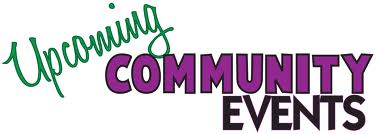 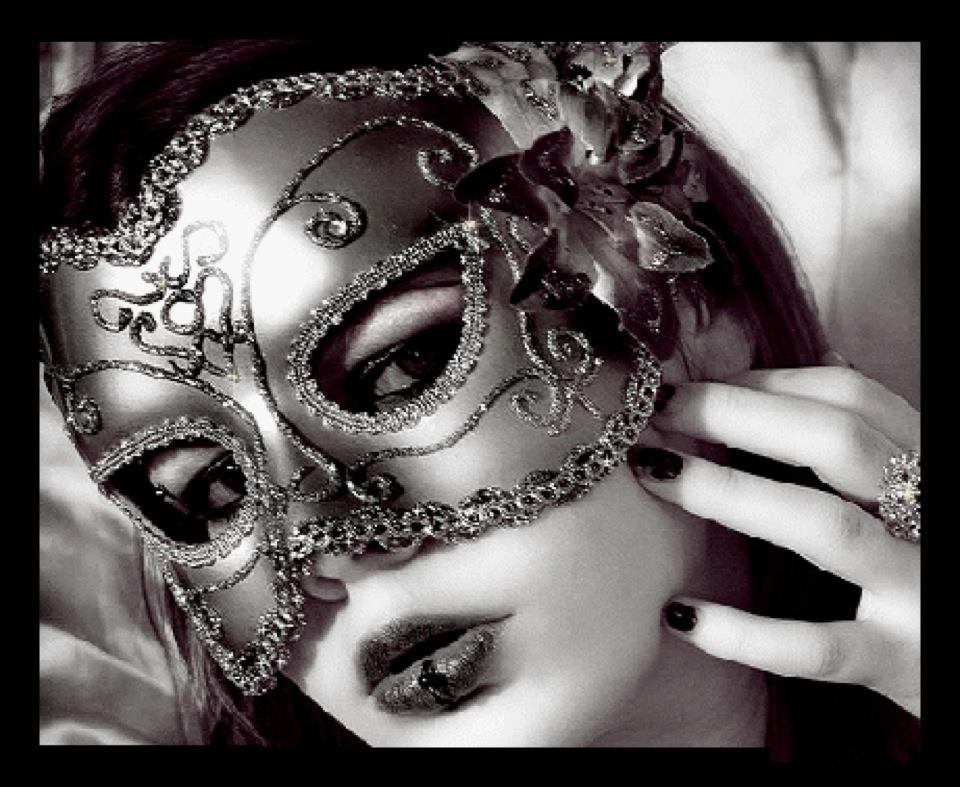 Are You Being Watched?Have you ever felt that you were being watched?  Who hasn’t at one time or another, right?Well, now there has been research performed that shows that this felling is just due to the fact that we have been “hard-wired” that way.The studies shows that people that were asked to look at pictures of people where the eyes were not clearly seen and tell which direction that person was looking in.  The people that were studied felt that the people in the pictures were looking at them directly.There are more studies being planned to help determine whether this is actually due to our evolution or by our genetics.HUNT REVIEWTHE ANCHORAGE – APRIL 6, 2013There was an open hunt for our group held at the Anchorage from 8 pm until 3 am.As usual our favorite site did not disappoint.We had more activity on that night that we have ever had at any hunt held there.  We had reports of people being touched, voices heard, different types of lights being seen, footsteps heard, shadow people seen, mysterious smells and more.  There were so many reports of activity that it was hard to keep up with the reports.Do you want to experience the Anchorage, just let us know?  We can book a private hunt for you and your group.  The cost is $35 per person with a minimum of 5 people and a maximum of 10.  There is a $50 non-refundable deposit required upon approval of your date being available with the balance due no later than 2 weeks prior to the hunt.  The private hunts run from 8 pm until 3 am.  The money from these hunts goes to the Washington County Historical Society for the continued restoration of the Anchorage.PARANORMAL RESEARCH GROUPI found this on Facebook and checked it out.  It is completely anonymous as they state.  There are about 36 questions to the survey.The Paranormal Research Group is doing new research on Paranormal Beliefs of Ghost Hunters and Paranormal Investigators. They are looking for both individuals who are and are NOT Paranormal Investigators / Ghost Hunters to take this survey. It’s open to everyone. It is completely anonymous and the results will be presented on their website (paranormalresearchgroup.com) and/or in a published paper within the next year. Your help with this project is greatly appreciated!
The survey can be found here:
https://docs.google.com/forms/d/1-Uc8VSfMp2PVuHYsM2rQHOYCTQ2hNrTMa9PQLzX1Dhc/viewform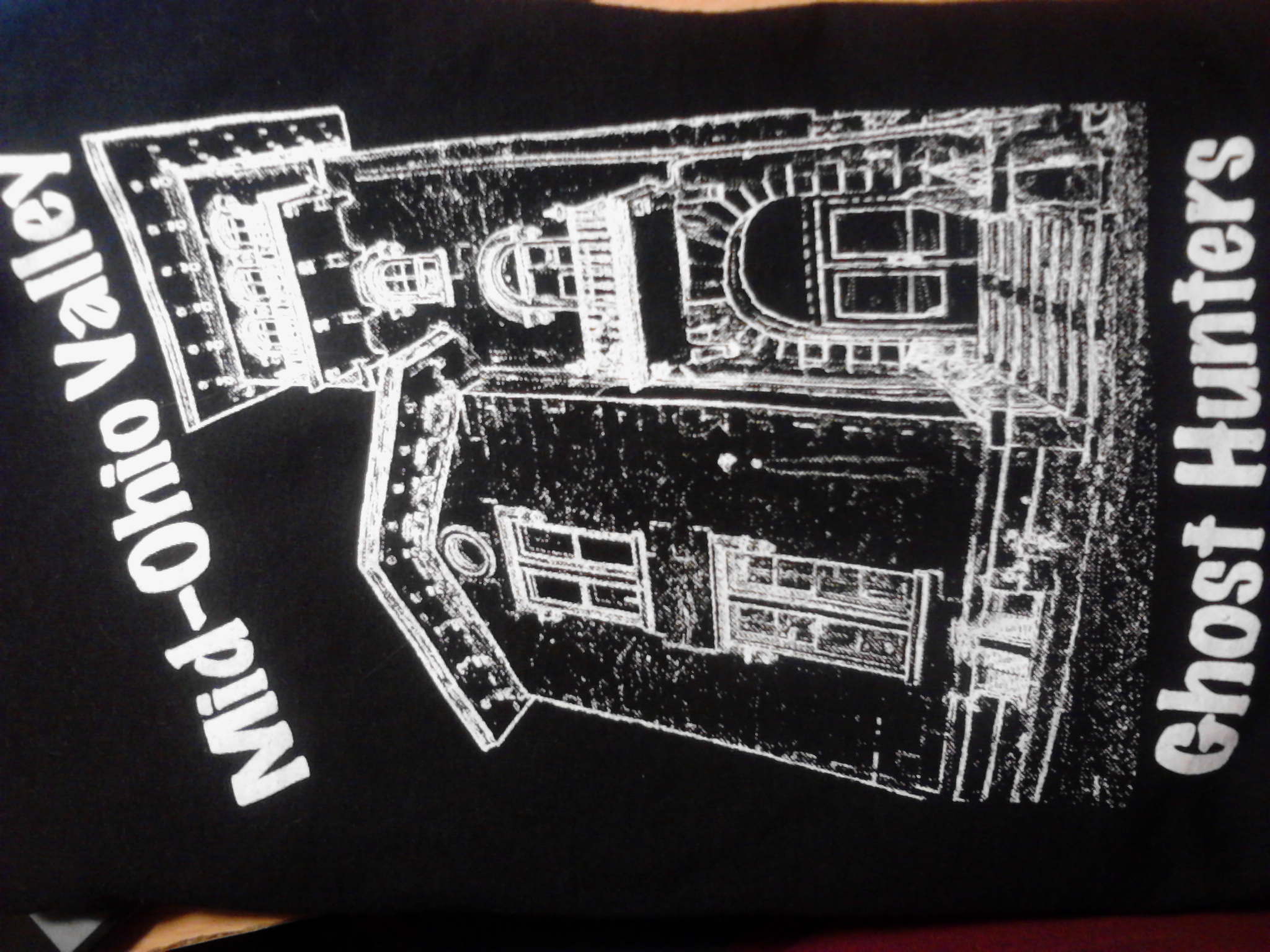 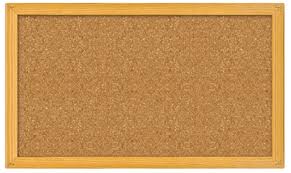 